Publicado en Madrid  el 19/01/2023 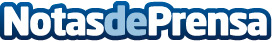 AirHelp celebra su décimo aniversario con 1,5 millones de personas indemnizadas por reclamaciones de vuelosAirHelp cuenta con el mayor equipo de abogados especializados en derechos del pasajero y también con el primer abogado de inteligencia artificial que procesa las reclamaciones y las compensaciones de manera rápida, eficiente y a gran escala. En esta década su defensa de los pasajeros aéreos ha ayudado a moldear la Ley, ganando importantes casos que han servido para sentar jurisprudencia y de los que hoy se benefician todos los pasajeros aéreos, incluidos los que no reclaman a través de AirHelpDatos de contacto:Mirella Palafox91 302 28 60Nota de prensa publicada en: https://www.notasdeprensa.es/airhelp-celebra-su-decimo-aniversario-con-15 Categorias: Internacional Derecho Viaje Turismo Seguros http://www.notasdeprensa.es